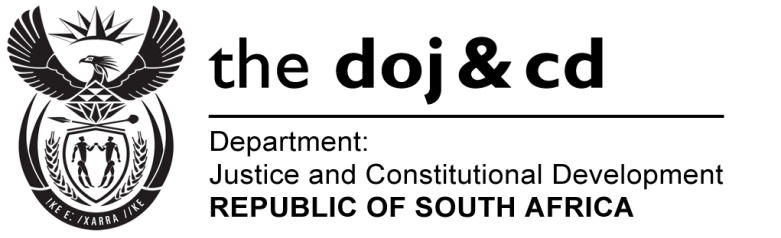 NTIONL SSEMBLY  QUESTION FOR ORAL REPLY PRLIMENTRY QUESTION NO.: 497DTE OF QUESTION: 20 OCTOBER 2015DATE OF REPLY:  28 OCTOBER 2015497.  Adv G Breytenbach (DA) to ask the Minister of Justice and Correctional Services: (a) What progress has been made in moving the corporate services component of the National Prosecuting Authority (NPA) into the Department of Justice and (b) what functions of corporate services are still left with the NPA?									NO4484E	REPLY:  I wish to inform the Honourable Member that the Senior Management of the Department of Justice and Constitutional Development [DoJ&CD] and the National Prosecuting Authority [NPA] are continuing to engage with a view to ensuring alignment and continued cooperation within the corporate support services environment. This will ensure that a single set of policies and systems are in place by the end of the current financial year, which would be applicable to both the DoJ&CD and the NPA.The 2014/2015 Annual Report of the DoJ&CD submitted to Parliament was a consolidated document, which also included NPA information and henceforth the planning and reporting processes will also be integrated.I as the Minister of Justice and Correctional Services, the Director-General [DG] and the National Director of Public Prosecutions [NDPP] have agreed that the NDPP will shortly submit a proposal to the Minister for discussion, such proposal addressing a possible way forward with regards to administrative support services which will remain in the NPA in order for the NDPP to fulfill the administrative legislation requirements, including reporting. This proposal will then also address issues of structure within the NPA and post provisioning associated with such structure of support.  Currently the NPA still performs the corporate support services as previously, until the matters in the response to [a] above, have been finalized. 